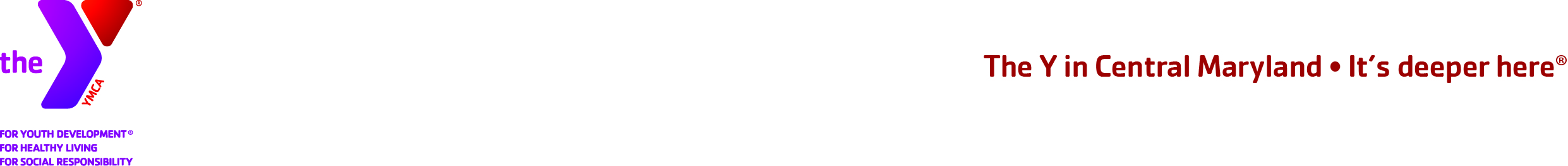 For Immediate Release:							Contact:September 15, 2015							Leanna Bernhard										Profiles, Inc.										410-243-3790										leanna@profilespr.com THE Y IN CENTRAL MARYLAND TO HOST ANNUAL TURKEY TROT CHARITY 5KPut more “thanks” and “giving” into Thanksgiving by supporting struggling families in the community(Baltimore, MD)— Join thousands of individuals as they trot in support of local children and families at The Y in Central Maryland’s annual Y Turkey Trot Charity 5K, a Thanksgiving Day tradition that raises critically-needed funds to support kids whose families live in poverty throughout Central Maryland. On Thanksgiving morning, Thursday, November 26, 2015, the Y will host its Turkey Trot Charity 5K in Arnold, Baltimore City, Bel Air, Ellicott City, Towson and Westminster.Each Y Turkey Trot will feature a 5K Run/Walk, and prizes will be awarded in each age group. All participants will receive an official race t-shirt. Proceeds benefit children whose families can’t afford educational and enrichment opportunities, such as Y Preschool and Camp. Evergreen Health is the Title Sponsor.NEW this year – children 7 and under register for FREE. Youth ages 8-17 register for half price! What:			2015 Y Turkey Trot Charity 5Ks			5K Run & 5K WalkWhen:		Thursday, November 26, 2015			8:30 AM (all locations)Where:		Arnold Y Turkey Trot Charity 5K			Greater Annapolis Family Center Y1209 Ritchie Highway			Arnold, MD 21012Baltimore City Y Turkey Trot Charity 5KStieff Silver Building800 Wyman Park DriveBaltimore, MD 21211	
Bel Air Y Turkey Trot Charity 5KMcComas Funeral Home50 W BroadwayBel Air, MD 21014
Ellicott City Y Turkey Trot Charity 5KLong Gate Shopping Center4310 Montgomery RoadEllicott City, MD 21043
Towson Y Turkey Trot Charity 5KThe Orokawa Family Center Y600 W. Chesapeake AvenueTowson, MD 21204
Westminster Y Turkey Trot 5KCarroll Community College1601 Washington RoadWestminster, MD 21157Cost: 		Online and in center: $35			Race Week (Sunday, Nov. 22 – Thursday, Nov. 26): $40 			Youth ages 8-17 register for 1/2 off			Children age 7 & under register for FREE (still must register)			*NEW this year –all participants will be timed at no extra costRegistration:	Online at http://www.ymdturkeytrot.org now through Monday, November 23, 2015
At local Family Center Ys now through Wednesday, November 25, 2015.  Registration closing times on the 25th (and locations) vary, please see website for details.
Day-of registration accepted at event locations (limited number of t-shirts available for day-of registrations)Additional	Please visit your local Family Center Y or log on toInformation:	ymaryland.orgOur Mission: 
The Y in Central Maryland is a charitable organization dedicated to developing the full potential of every individual through programs that build healthy spirit, mind and body for all.Our Commitment:At the Y, we are committed to providing family-oriented, affordable, high quality programs.A cause driven organization with three areas of vital focus:For Youth Development: nurturing the potential of every child and teenFor Healthy Living: improving our community’s health & well-beingFor Social Responsibility: giving back and providing support for our neighborsThe Y is a place for everyone.  People of all races, ages, faiths, gender, abilities, backgrounds and incomes are welcome and financial assistance on a sliding scale is available to those who would otherwise be unable to participate.Our Values:Caring, Honesty, Respect and ResponsibilityMore information can be found at www.ymaryland.org.###